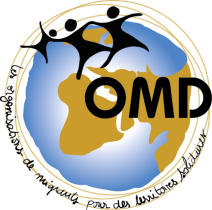 Le rôle des OSIM dans le développement durableExpérimentation avec des OSIM de Seine-Saint-Denis autour de l’élaboration d’un outil commun de sensibilisationBulletin d’inscriptionA retourner par email au Grdr Avant le 20 avril 2015 (nicolas.paolino@grdr.org et emilie.blondy@grdr.org)Pour toute question, contactez le Grdr au 01.48.57.75.80Nicolas Paolino ou Emilie Blondy(Grdr, 66/72 Rue Marceau, 93100 Montreuil)Association : 	Nom du/de la participant/e : 	Fonction au sein de l’association : 	Adresse du siège : 	Téléphone : …………………………………………….	Email : 	SESSION 1 : « Thé Palabre : les OSIM sur le développement durable »25 avril 2015 (10h-17h)       	 	Je participe au thé palabre le samedi 25 avril 2015 (10h-17h) à la Casa Poblano (15 Rue Lavoisier, 93100 Montreuil)SESSIONS 2 ET 3 : Formation à la création d’un outil de sensibilisation au développement durable (exposition)Samedi 23 mai 2015 et samedi 20 juin (10h-17h)Je participe aux sessions de formations 2 et 3 le samedi 23 mai 2015 et le samedi20 juin, (10h-17h) à la Casa Poblano (15 Rue Lavoisier, 93100 Montreuil)